     РЕШЕНИЕот 30.05.2018г. №37-5«О муниципальном правовом акте районного Совета депутатов «О внесении изменений и дополнений в устав муниципального образования «Алданский район»Руководствуясь пунктом 1 части 10 статьи 35 Федерального закона от 31.10.2003 №131-ФЗ «Об общих принципах организации местного самоуправления в Российской Федерации», районный Совет депутатов муниципального образования «Алданский район»:РЕШИЛ:11. Принять муниципальный правовой акт районного Совета депутатов «О внесении изменений и дополнений в устав муниципального образования «Алданский район» в соответствии с Федеральным законом от 05.12.2017 №380-ФЗ «О внесении изменений в статью 36 Федерального закона «Об общих принципах организации местного самоуправления в Российской Федерации».2. Главе муниципального образования в соответствии со статьей 3 Федерального закона от 21.07.2005 №97-ФЗ «О государственной регистрации уставов муниципальных образований» обеспечить в 15-дневный срок направление настоящего решения и принятого муниципального правового акта в Управление Министерства юстиции Российской Федерации по Республике Саха (Якутия).3. После официального опубликования (обнародования) муниципального правового акта после государственной регистрации главе муниципального образования в течение 10 дней направить сведения о дате и об источнике официального опубликования (обнародования) муниципального правового акта в Управление Министерства юстиции Российской Федерации по Республике Саха (Якутия).4. Настоящее решение вступает в силу со дня его принятия.Председатель Алданского районногоСовета  депутатов РС (Я):                                                                     С. А. ТимофеевМУНИЦИПАЛЬНЫЙ ПРАВОВОЙ АКТ  «О внесении изменений и дополнений в устав муниципального образования «Алданский район» от 30.05.2018г. № 37-5В соответствии с Федеральным законом от 05.12.2017 №380-ФЗ «О внесении изменений в статью 36 Федерального закона «Об общих принципах организации местного самоуправления в Российской Федерации», с учетом рекомендаций Управления Министерства юстиции Российской Федерации по Республике Саха (Якутия), районный Совет депутатовРЕШИЛ:1. Внести следующие изменения в Устав муниципального образования:Часть 4 ст. 31 Устава «Досрочное прекращение полномочий главы района» изложить в следующей редакции:«4. В случае, если глава муниципального образования, полномочия которого прекращены досрочно на основании правового акта высшего должностного лица субъекта Российской Федерации (руководителя высшего исполнительного органа государственной власти субъекта Российской Федерации) об отрешении от должности главы муниципального образования либо на основании решения представительного органа муниципального образования об удалении главы муниципального образования в отставку, обжалует данные правовой акт или решение в судебном порядке, досрочные выборы главы муниципального образования, избираемого на муниципальных выборах, не могут быть назначены до вступления решения суда в законную силу.».2. Настоящее решение подлежит официальному опубликованию (обнародованию) и вступает в силу после официального опубликования (обнародования) после его государственной регистрации.3. После официального опубликования (обнародования) решения после государственной регистрации главе района в течение 10 дней направить сведения о дате и об источнике официального опубликования (обнародования) муниципального правового акта в Управление Министерства юстиции Российской Федерации по Республике Саха (Якутия). 4. Главе района в соответствии со статьей 3 Федерального закона от 21.07.2005 №97-ФЗ «О государственной регистрации уставов муниципальных образований» обеспечить в 15-дневный срок направление настоящего решения в регистрирующий орган для государственной регистрации.Глава МО «Алданский район»:                                                           С. Н. Поздняков	АЛДАНСКИЙ  РАЙОННЫЙСОВЕТ ДЕПУТАТОВРЕСПУБЛИКИ САХА (ЯКУТИЯ)III СОЗЫВА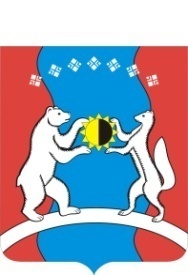     САХА ӨРӨСПҮҮБҮЛҮКЭТЭАЛДАН  ОРОЙУОНУНДЬОКУТААТТАРЫН СЭБИЭТЭXХХVII-сессияАЛДАНСКИЙ  РАЙОННЫЙСОВЕТ ДЕПУТАТОВРЕСПУБЛИКИ САХА (ЯКУТИЯ)III СОЗЫВА    САХА ӨРӨСПҮҮБҮЛҮКЭТЭАЛДАН  ОРОЙУОНУНДЬОКУТААТТАРЫН СЭБИЭТЭ